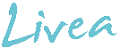 Ristede kikerter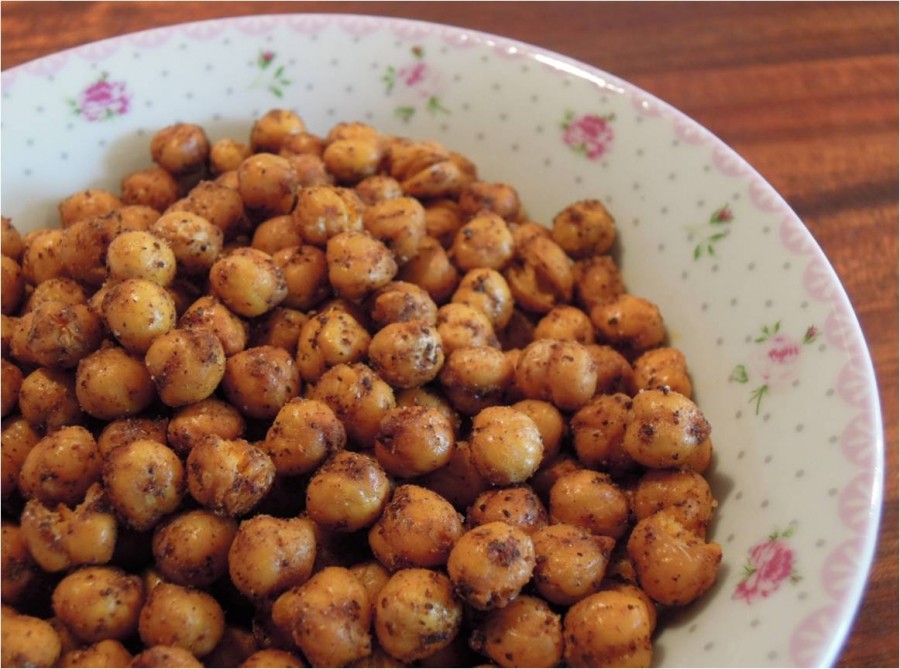 Ingredienser:-Kokte kikerter på boks-Valgfritt krydder-OlivenoljeFremgangsmåte:Skyll kikertene godt i en silLegg dem på et rent kjøkkenhåndkle og tørk dem lettHa kikertene i en ildfast form. Ertene må ha såpass plass at de ikke ligger oppå hverandre. Bland inn sa 1 ss olivenolje (Mais, solsikke eller rapsolje fungerer også fint)Krydre med det du vil. Tips til krydder kan være:-paprika krydder-chilipulver-litt salt-oregano-timian -basilikum-Rist ertene i ovnen i ca 30 minutter, på 220 grader. Rør litt i ertene med jevne mellomrom til alle er ristet,-Avkjøles og nytes. Denne snacksen er holdbar i 4-5 dager om den blir oppbevart tørt